ЧЕРКАСЬКА ОБЛАСНА РАДАГОЛОВАР О З П О Р Я Д Ж Е Н Н Я27.09.2021                                                                                       № 396-рПро присудження щорічної обласної премії імені Данила Нарбута у 2021 році Відповідно до статті 55 Закону України „Про місцеве самоврядування 
в Україні“, рішення обласної ради від 25.06.1998 № 2-5 „Про встановлення щорічної обласної премії імені Данила Нарбута“ (зі змінами), враховуючи рішення конкурсної комісії з присудження щорічної обласної премії імені Данила Нарбута (протокол від 09.09.2021 № 1):1. Присудити щорічну обласну премію імені Данила Нарбута та вручити Дипломи лауреатів:1) у номінації „За творчість обдарованим учням мистецьких шкіл, гуртків 
та студій образотворчого мистецтва“ – учениці Черкаської дитячої художньої школи ім. Данила Нарбута ДМИТРЕНКО Надії за роботу „Богдан Хмельницький“ у розмірі 10 000 грн, учениці народної Art-студії образотворчого мистецтва „Глорія“ ВИНОГРАДНІЙ Вірі за роботу „Колискова“ у розмірі 6 000 грн; учениці комунального закладу  „Червонослобідська дитяча музична школа“ Червонослобіської сільської ради  ОРЕЛ Анні за роботу „Лани рідного краю“ у розмірі 4 000 грн;2) у номінації „За кращу роботу художнику, виконану у різних видах образотворчого та декоративного мистецтва“ СІРОМУ Максиму за роботу „Козак та фазан“ у розмірі 30 000 грн.2. Управлінню культури та охорони культурної спадщини Черкаської обласної державної адміністрації профінансувати видатки в сумі 50 000 грн 
для вручення щорічної обласної премії імені Данила Нарбута за рахунок коштів, передбачених рішенням Черкаської обласної ради від 24.12.2020 
№ 4-8/VІIІ „Про обласний бюджет Черкаської області на 2021 рік“ 
(КПКВК 1014082 „Інші заходи в галузі культури і мистецтва“).3. Контроль за виконанням розпорядження покласти на постійну комісію 
обласної ради з питань, освіти, науки, культури, молодіжної політики та спорту.Голова 	А. ПІДГОРНИЙ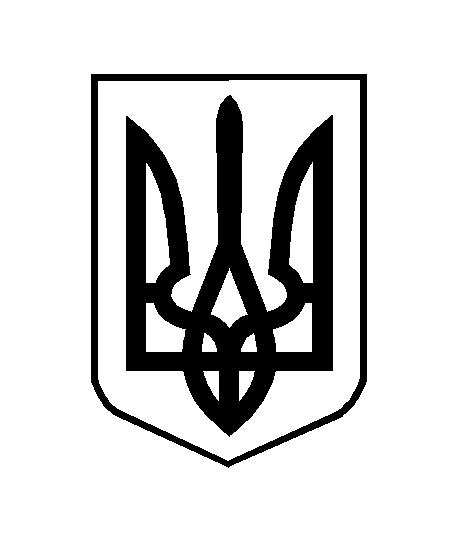 